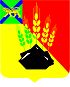 АДМИНИСТРАЦИЯ МИХАЙЛОВСКОГО МУНИЦИПАЛЬНОГО РАЙОНА ПОСТАНОВЛЕНИЕ 
_______________                             с. Михайловка                                          № ____________О внесении изменений в постановление администрации Михайловского муниципального района от 29.06.2015 № 573-па «Об утверждении ведомственного перечня муниципальных услуг и работ, оказываемых и выполняемых муниципальными учреждениями Михайловского муниципального района»В соответствии со статьей 69.2. Бюджетного кодекса Российской Федерации, постановлением Правительства Российской Федерации от 26 февраля 2014 года № 151 «О формировании и ведении базовых (отраслевых) перечней государственных и муниципальных услуг и работ, формировании, ведении и утверждении ведомственных перечней государственных услуг и работ, оказываемых и выполняемых федеральными государственными учреждениями, и об общих требованиях к формированию, ведению и утверждению ведомственных перечней государственных (муниципальных) услуг и работ, оказываемых и выполняемых государственными учреждениями субъектов Российской Федерации (муниципальными учреждениями)», постановлением администрации Михайловского муниципального района от 21 мая 2015 года № 485-па «Об утверждении Порядка формирования, ведения и утверждения ведомственных перечней муниципальных услуг и работ, оказываемых и выполняемых муниципальными учреждениями Михайловского муниципального района» администрация Михайловского муниципального района ПОСТАНОВЛЯЕТ:1. Внести изменения в постановление администрации Михайловского муниципального района от 29 июня 2015 года № 573-па «Об утверждении ведомственного перечня муниципальных услуг и работ, оказываемых и выполняемым муниципальными учреждениями Михайловского муниципального района» (далее – постановление) следующего содержания: - Статью 5 приложения к постановлению изложить в новой редакции (прилагается).2. Главным распорядителям средств бюджета: - довести данное постановление до подведомственных учреждений;- использовать данное постановление при формировании муниципальных заданий на очередной финансовый год и плановый период.3. Муниципальному казенному учреждению «Управление по организационно-техническому обеспечению деятельности администрации Михайловского муниципального района» (Хачатрян) разместить данное постановление на официальном сайте администрации Михайловского муниципального района.4. Настоящее постановление вступает в силу со дня его официального размещения на сайте администрации Михайловского муниципального района.5. Контроль за исполнением настоящего постановления возложить на первого заместителя главы администрации Михайловского муниципального района Зубок П.А. Глава Михайловского муниципального района –Глава администрации района                                                       В.В. Архипов